Westbury-on-Severn Parish Church FriendspresentA CHRISTMAS TREE FESTIVALSaturday 4th – Sunday 5th December 202110am – 4pm     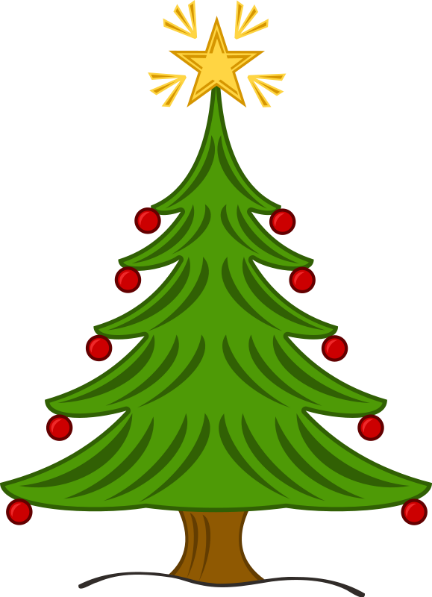 In Westbury ChurchSPONSOR & DECORATE A TREEas an individual, business, society, club or charity. (For more information: contact Frances Down:  01452-760270)Come & light up Westbury Church with a tree to represent your club/ society/ business/ charity. (For example, a gardening club may wish to use implements/ flowers/ seed packets etc as decoration.)Please would you:Provide your own tree, stand, lights (battery operated only please) & decorations. You may also wish to display literature, advertising for your club/ business.Advertising available in the programme.All decorated trees & literature to be in the church and ready for viewing from 7pm on Friday 3rd and removed at 4pm on Sunday 5th December.A Special Private Viewing Evening for all exhibitors & advertisers:FRIDAY 3rd  from 7.30 - 9pm.                  Open to everyone:                      SATURDAY 4th & SUNDAY 5th:10am-4pm. 